Details of the NominatorAnnexure 1 (For the Nominator)Please provide a brief summary (300 words) on why this candidate should be selected as Outstanding Concrete Teacher.Annexure 2 (For the Candidate)Please provide a detailed curriculum vitae (CV) highlighting your educational background, professional background, and significant teaching contributions.EndorsementI hereby nominate _______________for the ICI-UltraTech Award for Outstanding Concrete Teacher 2020. I certify that the above information is true to the best of my knowledge. Date:                                                                                                                          (Name & Signature of the Nominator)Please send this form (duly filled and signed) and required annexures to icichennaicentre@gmail.com on or before the last date.   Indian Concrete Institute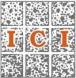 Chennai CentreICI (CC) - UltraTech Awards 2020Outstanding Concrete Teacher 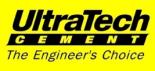 The person’s college/institution must be in ICI - CC region (Chennai, Chengalpet, Kancheepuram, Ranipet, Tirupattur, Thiruvannamalai, Thiruvallur and Vellore).Must be in teaching-centric college/institution.Must have made significant contributions in teaching any course related to concrete and its application.PhotographName of the CandidateDate of Birth:Address and Current Affiliation (if applicable)Contact Details:Phone No.Email IDEmail IDContact Details:Name and Current Affiliation (if applicable)Contact Details:Phone No.Email IDContact Details:ICI Membership Number Last date for submission of the duly completed nomination form21st September, 2020